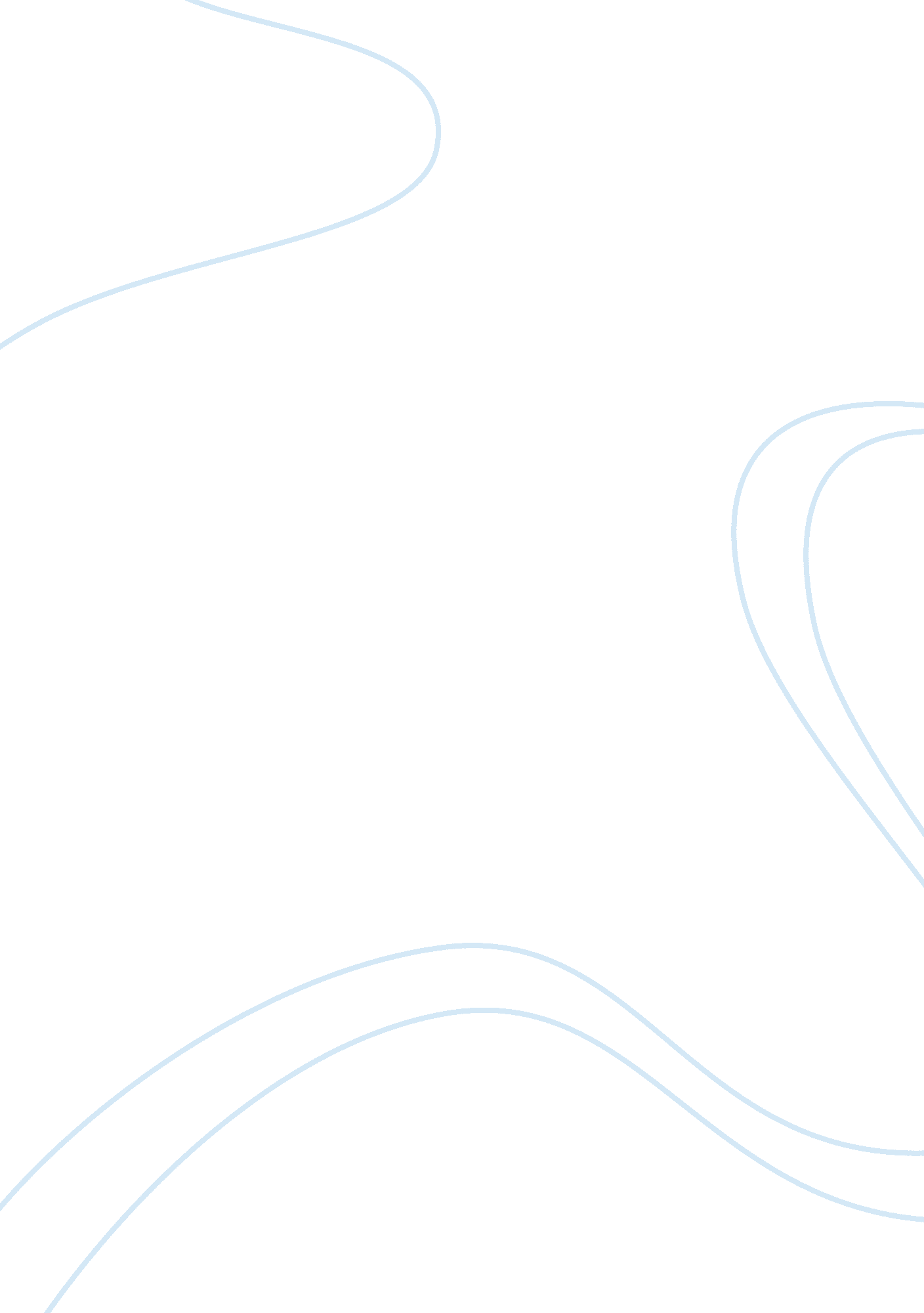 Essay on my life in my art studioParts of the World, Asia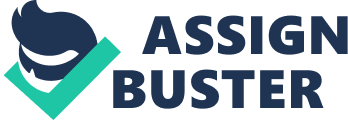 I love art. I live art. I spend all my time thinking about it, interacting with artists and art lovers on the internet or in my life. Like a poet to his words, a dancer to his moves and steps or a hunter to his arrow, so is my passion to art. I do it with my heart, giving it the best I can like a musician performing for his audience. Art is the field that gives me the freedom to do what my heart sees what I feel about my environment, the people or the government. It is simply my love. Through art, using my paint I can express my feelings towards or against a thing or social happening. In art, I have no fear because I can paint anything that expresses my feelings and keep it to myself. I can draw about nature, my family, my surrounding or even my imagination without fear. 
The major similarities between western and Asian art is that they both represent the culture of their origin. Over the years, art has been growing as an industry becoming large and complex. The western as well as the Asian art industries have grown similarly and differently. They both represent the history of humanity in the different worlds by showing tool, lifestyle and their leaders. The western art is focuses on the western culture of religion with an emphasis on Christian values whereas in the Asian it is diverse with various religious teachings. Asian art focuses mostly on reality and nature while technology and imagination dominates western art. 
I personally like using pastel colors. This is because they give my work a realistic appearance and it provides a fast speed. I do not have to wait for the color to dry. The other reason is I mix the colors on the paper and not the palette. I can paint the lighter color on top of the dark to produce a unique mix. In addition, I can stop at any time and continue later without damaging my painting. 
The people of Asia give little importance to art unlike the western people due to their economic condition. The Asian people are not well off like the western and the high prices of art objects make it difficult for them to access. The art objects are not gradated social importance in the Asian community as they are in the west. In the west, art paintings are used to beautify homes and offices in large numbers as the people value art and its creativity unlike it is in Asia. 
Art shows the problems facing a society, through a critical analysis of the painting, we can find out the causes and effects of the problem presented in the art. Art also requires a lot of research in order to come up with an appropriate painting and graphic that represents the problem of the society. These experiences will help in solving problems and find solutions. 
The palette knife is very important in my work because I use acrylic paint and it helps create calligraphic texts that give my painting a unique look. I love making different features with the knife, which gives my paintings new characteristics. 
The knowledge of the various schools of art will enable me to do paintings that are not only unique but can pass different kind of message to the public. A master of the different schools will help me in blending the thoughts to come up with a unique pant that is a hybrid and covers the across the schools. 
The natural scene makes the painting appear real and original. The presence of natural features in a work of art does not only show its creativity but clearly reflects its beauty. Painting a background of a lake or a mountain or hills can show the painting is setting and these attracts customers and makes the message reach home. The beauty of painting is presenting a natural environment with a message in it. Failure to reach this criterion will only show the inability to provide a quality painting that is reflective on human life. 
It is therefore clear that art is a self-fulfilling call that enables me to express myself. Through it, I present what my heart sees and what it wishes would be a better would for humanity. Art is my life. 